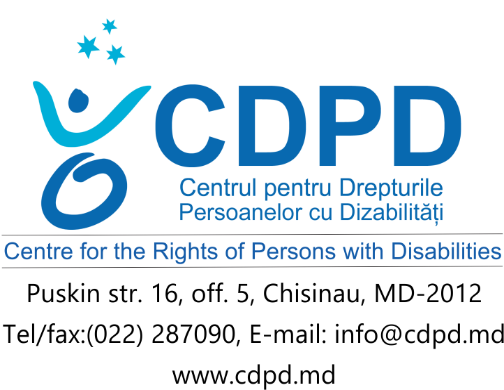 Raport de alternativă privind punerea în aplicare  a Cartei Sociale Europene de Republica Moldova Republica   Moldova 2021Nr. 8 din 08.02.2021Secretarului General al Consiliului EuropeiStimate, Domnule Secretar General,Asociația Obștească Centrul pentru Drepturile Persoanelor cu Dizabilități, consideră necesar să Vă transmită observațiile și comentariile sale asupra Raportului Național al Republicii Moldova privind punerea în aplicare a Cartei Sociale Europene.Astfel în partea ce ține de implementarea  de către Republica Moldova, a prevederilor art. 3 (Dreptul la securitatea și igiena muncii) din Carta Socială, venim cu următoarea poziție și recomandări.Domeniul securității și igienei de muncă este unul foarte important pentru societate, dat fiind că implementarea unui sistem eficient de securitate și igienă a muncii de către toate instituțiile, organizațiile, publice sau private, reprezintă un factor important de asigurare a dreptului la viață și a unei stări de sănătate bune ale angajaților. Trebuie să remarcăm că autoritățile statului au întreprins măsuri privind asigurarea unui cadru normativ ce asigură instituirea, menținerea și exercitarea unui cadru instituțional care asigură condiții sigure pentru activitatea angajaților. Siguranța și igiena muncii au o importanță deosebită pentru prevenirea accidentelor de muncă, precum și a evitării bolilor profesionale, care implicit sunt printre cauzele determinării dizabilității angajaților. În acest context, Legea Nr. 186 din 10.07.2008  securităţii şi sănătăţii în muncă stabilește un set de reguli menite de a reglementa raporturile juridice care țin de instituirea de măsuri privind asigurarea securităţii şi sănătăţii lucrătorilor la locul de muncă. În legea citată este prevăzut rolul Ministerului Sănătății, Muncii, Protecției Sociale de a coordona securitatea și sănătatea în muncă la nivel național. Vom menționa aici că, deși conform alin. (2) lit. a) din Legea nr. 186 din 10.07.2008, MSMPS organizează elaborarea instrucţiunilor-cadru de securitate şi sănătate în muncă pentru anumite ocupaţii sau pentru desfăşurarea unor lucrări complexe, la moment nu există un sistem de instrucțiuni elaborate și aprobate. La moment angajatorii din diferite domenii utilizează o serie de instrucțiuni tip elaborate încă în perioada fostei Uniuni Sovietice. Acest fapt reprezintă o dificultate pentru angajatori, dat fiind lipsa unor cerințe minimale aprobate pentru diferite ocupații sau la efectuarea unor lucrări complexe, lucru ce prezintă pericol de producere a unor situații de risc, or fiecare profesie sau lucrare trebuie să aibă cerințele de securitate și igienă aprobate. Acest fapt reprezintă și o neclaritate pentru persoanele cu dizabilități, or nu se precizează măsurile de acomodare rezonabilă a condițiilor de exercitare a diferitor ocupații sau de efectuare a unor lucrări complexe.În partea ce ține de emiterea regulamentelor de securitate și igienă lucrurile sunt mai clare, cadrul normativ reglementează drepturile și obligațiile angajatorilor și angajaților în acest sens.Totodată, în partea ce ține de pct. 3 art. 3 din Cartă care instituie obligația de a  asigura măsuri de control al regulamentelor de securitate și igienă în muncă, lucrurile s-au înrăutățit în perioada de referință. astfel, prin Legea Nr. 185 din 21-09-2017 pentru modificarea și completarea unor acte legislative (Publicat : 27-10-2017 în Monitorul Oficial Nr. 371-382 art. 632)  au fost introduse o serie de modificări în Legea nr. 186. Pin aceste modificări funcția  de control a fost repartizată din subordinea Inspectoratului de Stat al Muncii în atribuțiile a zece autorități de stat în domeniul siguranței ocupaționale. Partenerii sociali și reprezentanții societății civile sunt îngrijorați de situația în domeniul securității și sănătății în muncă (SSM) din Republica Moldova înregistrată în urma implementării reformei controlului de stat al SSM. Pentru a depăși carențele existente, se recomandă de a urgenta elaborarea unui proiect de lege pentru amendarea legislației naționale în vederea eliminării contradicțiilor dintre acestea și normele internaționale; revenirea la sistemul integrat de inspecție a siguranței ocupaționale sub supravegherea și controlul unei autorități centrale, cum este Inspectoratul de Stat al Muncii (IMS); revenirea la practica controalelor inopinate, care să fie suficiente pentru a respecta drepturile salariatului la securitate și sănătate în muncă, dar și drepturile mediului de afaceri vizând relațiile cu autoritățile publice. La data 9 septembrie, în cadrul dezbaterii publice “Reforma controlului de stat privind securitatea și sănătatea în muncă (SSM): O necesitate de revizuire/inversare?” organizată de Fundația “Friedrich-Ebert-Stiftung” (FES Moldova) s-a subliniat că procesul de reformă este caracterizat prin absența unui mecanism fiabil de reconversie a acestor competențe, capacitate instituțională și tehnică redusă a noilor autorități împuternicite cu controlul SSM, lipsă de personal/inspectori de muncă instruiți și calificați în domeniu, indisciplina unor angajatori la capitolul organizării și desfășurării activităților de protecție a angajaților, necomunicarea de către aceștia despre accidentele de muncă și chiar tăinuirea lor. Pe acest fundal, rata accidentelor de muncă, inclusiv a celor mortale, este în continuă creștere, situația devenind alarmantă.Oleg Budza, președintele Confederației Naționale a Sindicatelor din Moldova (CNSM), a precizat că există trei factori majori care au înrăutățit situația în domeniul SSM: introducerea în anul 2016 a moratoriului de stat pe o perioadă de 6 luni asupra controlului la întreprinderi; transmiterea în anul 2017 de la ISM la alte 10 autorități a competențelor de control privind SSM; modificările operate la Legea nr. 131 din 08.06.2012 privind controlul de stat asupra activității de întreprinzător, conform cărora ISM exercită controlul doar în privința raporturilor de muncă, fiind retrasă atribuția de control de stat în domeniul SSM. Astfel, în perioada moratoriului asupra controlului de stat (anul 2016) și a reformei sistemului național de inspecție a muncii (începând cu anul 2017), rata accidentelor mortale produse la locul de muncă per 100 mii de muncitori a crescut cu 2.1 unități procentuale, de la 5.2 în anul 2016 la 7.3 în anul 2017.În ceea ce ține de realizarea art. 11 (Dreptul la Protecția Sănătății) din Cartă, în perioada de referință Republica Moldova, alături de întreagă omenire s-a confruntat cu un șir de provocări, în primul rînd cea legată de răspîndirea și combaterea virusului SARS COVID 19.În aspectul ce ține de eliminarea cauzelor unei sănătăți deficiente, putem menționa eforturile autorităților de a combate cauzele unor maladii grave, cum ar fi cancerul, diabetul zaharat, etc.La aspectul dat vom atrage atenția Comitetului asupra gradului de asigurarea a populației cu apă potabilă calitativă, drept una din condițiile asigurării stării de sănătate eficiente a populației. Astfel, aprovizionarea cu apă potabilă calitativă reprezintă una din condițiile unei stări de sănătate bune, La acest capitol autoritățile statului au restanțe serioase. Conform unui studiu realizat de „Apă-Canal Chişinău”, apa din peste 80% din fântânile din ţară nu corespunde normelor sanitare, iar apa din 60% din sursele subterane nu este bună de băut. Specialiştii au prelevat probe din peste 800 de localităţi. Situaţia cea mai precară a fost constatată în Teleneşti, Criuleni, Ungheni şi Făleşti. Conform datelor Centrului de Sănătate Publică, din numărul total al populaţiei din urbane au acces durabil la surse sigure de apă potabilă 93,4%, iar în spaţiul rural – doar 30,3%.Calitatea neconformă a apei potabile, accesul inechitabil la apă sînt factorii de risc ce pot fi preveniţi şi influenţaţi, deci putem reduce povara bolilor asociate apei atît de origine neinfecţioasă, cît şi netransmisibile. Avocatul Poporului a abordat problema calității și aprovizionării cu apă potabilă în Raportul alternativ prezentat Consiliului ONU pentru Drepturile Omului, care a reviziut situația privind drepturile omului în Republica Moldova pe parcursul celui de-al doilea ciclu al Evaluării Periodice Universale din 04 noiembrie 2016. Printre recomandările înaintate Republicii Moldova, urmare a acestui proces, se regăsesc și recomandări cu referire la calitatea apei și aprovizionarea cu apă. Totodată, Comitetul ONU pentru Drepturi Economice, Sociale şi Culturale declară că, prin prisma dreptului omului la apă, fiecare persoană are dreptul la apă suficientă, sigură, acceptabilă, accesibilă din punct de vedere fizic şi financiar, pentru consum personal şi în gospodăria casnică. Aceste cinci atribute de bază reprezintă fundamentul securităţii apei.În aspectul ce ține de prevenirea bolilor epidemice, situația a devenit critică pe parcursul anului 2020, pe fonul răspîndirii și combaterii virusului SARS COV 19. În situația în care s-au adoptat un șir de restricții, sancțiuni pentru încălcarea normelor sanitare, societatea civilă, inclusiv AO CDPD a venit cu un șir de recomandări către autorități de a contribui la informarea persoanelor cu deficiențe de auz despre măsurile de prevenire a virusului COVID 19. Măsurile respective vizează impunerea instituțiilor mass media, în special prestatorii de servicii TV, de a informa grupul de persoane cu dizabilități de auz în limbajul mimico-gestual, în special despre situația răspîndirii virusului, precum și a măsurilor de prevenire și combatere a acestuia.Un alt aspect semnalat de Avocatul Poporului o reprezintă bolnavii de Covid-19 care se tratează la domiciliu, care nu beneficiază de asistența necesară din partea autorităților de resort ceea ce implică riscuri de încălcare a drepturilor fundamentale, în special a drepturilor la viață și sănătate a categoriei vizate de persoane. Potrivit instituției, din cauza abordării haotice a tratamentului la domiciliu, multe persoane infectate cu Covid-19 apelează la scheme de tratament de pe rețele de socializare sau din alte surse incerte. În acest context, Avocatul Poporului a recomandat MSMPS emiterea cât mai urgentă a unui document (recomandări/protocol clinic) destinat medicilor de familie pentru standardizarea tratamentului la domiciliu pentru persoanele bolnave de Covid-19 cu diferite forme (medii și grave). Ombudsmanul mai solicită elaborarea unui algoritm care ar oferi accesul echitabil la investigațiile necesare (de laborator și imagistice) persoanelor cu Covid-19 aflate în tratament la domiciliu (cu acoperirea medicației de Asigurarea Obligatorie de Asistență Medicală), pentru a le fi indicat un tratament calitativ conform necesităților de sănătate. Avocatul Poporului propune de asemenea includerea medicamentelor indicate în tratamentul la domiciliu a diferitor forme ale infecției Covid-19, precum și a celor necesare pentru reabilitarea post-Covid în Lista medicamentelor compensate din Programul Unic al Asigurării Obligatorii de Asistență Medicală.În ceea ce ține de implementarea prevederilor art. 12 (Dreptul la securitate socială) din Cartă putem menționa că la acest capitol Republica Moldova s-a aliniat standardelor internaționale. Astfel s-au încheiat tratate de asistență bilaterală în domeniul securității sociale cu țările în care cetățenii Republicii Moldova își aleg destinația de a munci sau de a-și stabili locul de trai. De asemenea au fost adoptate acte normative ce egalează în dreptul la securitate socială cetățenii străini sau apatrizii care se află legal pe teritoriul Republicii Moldova – Legea nr. 274 din 27.12.2011 privind integrarea străinilor în Republica Moldova. Pe parcursul anului 2020 a fost declarată inechitabilă condiția achitării pensiei foștilor militari în dependență de domicilierea pe teritoriul Republicii Moldova.  La 26 noiembrie 2020, Curtea Constituțională a pronunțat o hotărâre privind controlul constituționalității interdicției transferului pensiei peste hotare prevăzută de articolul 60 din Legea asigurării cu pensii a militarilor şi a persoanelor din corpul de comandă şi din trupele organelor afacerilor interne şi din cadrul Inspectoratului General de Carabinieri. Curtea Constituțională a declarat neconstituțional articolul 60 din Legea asigurării cu pensii a militarilor şi a persoanelor din corpul de comandă și din trupele organelor afacerilor interne şi din cadrul Inspectoratului General de Carabinieri nr. 1544 din 23 iunie 1993. Parlamentul urmează să modifice reglementările legii conform deciziei Curții Constituționale.Implementarea prevederilor art. 13 (Dreptul la asistență socială și medicală) din Cartă prezintă următoarea situație.În ceea ce privește obligația autorităților de stat, de a acorda persoanelor care nu dispun de resurse suficiente şi care nu le poate procura prin propriile mijloace, de prestații rezultate dintr-un regim de securitate socială, și asistentă corespunzătoare şi, în caz de boală, de îngrijirile impuse de starea sa, venim cu următoarele precizări. În Republica Moldova avem la moment un cadru normativ, care asigură acordarea de prestații sociale persoanelor din grupurile vulnerabile, precum și instituite mai multe servicii sociale, menite  de a asigura incluziunea socială a persoanelor cu dizabilități, evitarea plasamentului și menținerea legăturilor familiale.În legătură cu acordarea ajutorului social, sunt relevante Legea Nr. 133 din 13-06-2008 cu privire la ajutorul social și Hotărîrea Guvernului  Nr. 1167 din 16-10-2008  pentru aprobarea Regulamentului cu privire la modul de stabilire şi plată a ajutorului social. În ambele  acte normative sunt enumerate categoriile de beneficiari ai ajutorului social, fiind incluse și persoanele încadrate în diferite grade de dizabilitate. Totuși, includerea venitului minim garantat la un nivel de 1107 lei ( aproximativ 52 euro la cursul BNM din 04.01.2020) din 01 aprilie 2020, reprezintă un nivel cu mult sub minimul de existență pentru o persoană pentru anul 2020. Conform Biroului Naţional de Statistică pentru anul 2019, mărimea minimului de existenţă a constituit, în medie, pe lună pentru o persoană 2031,2 lei (96 euro). Astfel, stabilirea venitului minim garantat de două ori mai mic decît minimumul de existență reprezintă un decalaj prea mare și nu răspunde scopului instituirii și plății ajutorului social. Un al doilea aspect în ceea ce ține de posibilitatea acordării ajutorului social ține de evaluarea bunăstării persoanelor care solicită ajutorul social. În conformitate cu lista caracteristicilor și punctajului aferent pentru evaluarea bunăstării familiei, prevăzute în anexa nr. 5 al Hotărîrii de Guvern nr. 1167 din 16.10.2008 au fost păstrate un șir de bunuri care sunt indispensabile pentru un trai decent și asigurarea necesităților elementare de îngrijire cum ar fi mașina automată de spălat, existența unui vehicul în familie, necesar pentru persoanele cu dizabilități pentru deplasarea la instituții medicale, de reabilitare sau culturale ori sportive sau condiția încălzirii casei cu gaz. De asemenea includerea în ancheta bunăstării familiei a unor bunuri cum ar fi cuptorul cu microunde, antena parabolică, a existenței unui calculator sau faptul locuirii familiei în municipiul Chișinău, reprezintă niște prevederi depășite și care restricționează acordarea ajutorului social.  În ceea ce ține de prevederile Legii nr. 156 din 14-10-1998 privind sistemul public de pensii aici vom veni cu cîteva comentarii.În primul rînd în partea ce ține de condițiile stabilirii pensiei de dizabilitate dorim să atragem atenția asupra faptului că  potrivit modificărilor art. 20 din Legea nr. 156 a fost introdus un nou alin. (11) potrivit căruia „ Asiguratul încadrat într-un grad de dizabilitate severă, cauzată de o afecțiune generală, beneficiază de o pensie de dizabilitate în raport cu stagiul de cotizare efectiv realizat, dar a cărui durată este de cel puțin 2 ani.”  Acest fapt contravine prevederilor Hotărîrii Curții Constituționale  Nr. 29 din 22-11-2018 privind excepția de neconstituționalitate a tabelului nr. 1 din alineatul (1) al articolului 20 din Legea nr. 156 din 14 octombrie 1998 privind sistemul public de pensii (Sesizarea nr. 123g/2018, care a decis că „dreptul la pensia de dizabilitate în cazul unei dizabilități severe provocate de o afecțiune generală se acordă în funcție de stagiul de cotizare efectiv realizat.” O altă prevedere a Legii nr. 156, care necesită a fi modificată, ține de prevederile art. 5 alin. (2) lit. d), potrivit căror în perioada necontributivă asimilată stagiului de cotizare se include  „perioada de îngrijire a unui copil cu dizabilitate severă sub vârsta de 18 ani sau a unei persoane cu dizabilitate severă de către unul dintre părinți, de către tutore sau curator, până la angajarea în funcția de asistent personal.” În cazul dat este limitată lista persoanelor care îngrijesc persoana doar la părinți, curator sau tutore, fiind excuși copiii, soții sau alte persoane care real îngrijesc de aceste persoane.O altă prevedere discriminatorie din Legea nr. 156 este reprezentată de prevederile art. 33 alin. (41), care stabilește că „Pensionarii care activează sau au activat în cîmpul muncii după realizarea/reexaminarea dreptului la pensie pentru limită de vîrstă în condițiile prezentei legi pot solicita reexaminarea pensiei nu mai des decît o dată la doi ani, cu condiția că pensia calculată conform formulelor din anexe, părți integrante ale prezentei legi, este mai mare decît pensia aflată în plată.” În acest sens sunt discriminate persoanele care sunt beneficiari de pensii de dizabilitate și care activează în cîmpul muncii și care nu pot cere periodic cere reexaminarea pensiei periodic, similar deținătorilor pensiilor pentru limită de vîrstă.RECOMANDĂRI:Elaborarea de către MSMPS, conform  alin. (2) lit. a) din Legea nr. 186 din 10.07.2008, a  instrucţiunilor-cadru de securitate şi sănătate în muncă pentru anumite ocupaţii sau pentru desfăşurarea unor lucrări complexe.Modificarea Legii Nr. 186 din 10.07.2008  securităţii şi sănătăţii în muncă, sub aspectul de a revenirea la sistemul integrat de inspecție a siguranței ocupaționale sub supravegherea și controlul unei autorități centrale, cum este Inspectoratul de Stat al Muncii (IMS); revenirea la practica controalelor inopinate, care să fie suficiente pentru a respecta drepturile salariatului la securitate și sănătate în muncă, dar și drepturile mediului de afaceri vizând relațiile cu autoritățile publice.Implementarea și realizarea de către autorități a proiectelor de construcție a sistemului de aprovizionare cu apă potabilă calitativă, atît a localităților urbane, în special a localităților rurale.Adoptarea măsurilor care vizează impunerea instituțiilor mass media, în special prestatorii de servicii TV, de a informa grupul de persoane cu dizabilități de auz în limbajul mimico-gestual, în special despre situația răspîndirii a unor epidemii, precum și a măsurilor de prevenire și combatere a acestora.Includerea medicamentelor indicate în tratamentul la domiciliu a diferitor forme ale infecției Covid-19, precum și a celor necesare pentru reabilitarea post-Covid, în lista medicamentelor compensate de stat.Introducerea în Legea Nr. 133 din 13-06-2008 cu privire la ajutorul social și Hotărîrea Guvernului  Nr. 1167 din 16-10-2008  pentru aprobarea Regulamentului cu privire la modul de stabilire şi plată a ajutorului social, a prevederilor ce țin de venitul minim garantat și egalarea acestuia cu valoarea minimumului de existență, stabilit conform legislației în vigoare.Modificarea art. 20 alin. (11) din legea nr. 156 conform prevederilor Hotărîrii Curții Constituționale  Nr. 29 din 22-11-2018,  și anume modificarea textului după cum urmează „dreptul la pensia de dizabilitate în cazul unei dizabilități severe provocate de o afecțiune generală se acordă în funcție de stagiul de cotizare efectiv realizat.”Modificarea art. 5 alin. (2) lit. d) din legea nr. 156, după cum urmează „perioada de îngrijire a unui copil cu dizabilitate severă sub vârsta de 18 ani sau a unei persoane cu dizabilitate severă de către unul dintre părinți, de către tutore sau curator, soț, rudă sau altă persoană care îngrijește, până la angajarea în funcția de asistent personal.”Modificarea art. 33 alin. (41) din Legea nr. 156 și extinderea dreptului la reexaminarea periodică și a pensiilor  de dizabilitate, pentru persoanele care activează în continuare, similar persoanelor care beneficiază de pensiil pentru limita de vîrstă. 